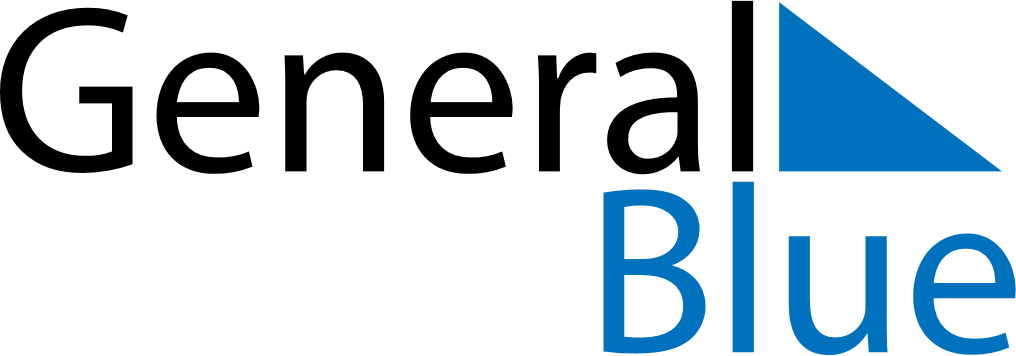 November 2025November 2025November 2025November 2025NorwayNorwayNorwaySundayMondayTuesdayWednesdayThursdayFridayFridaySaturday123456778910111213141415Father’s Day1617181920212122232425262728282930First Sunday of Advent